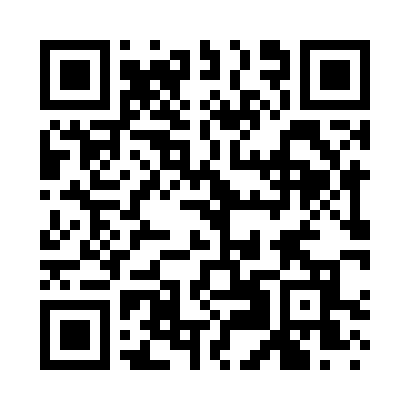 Prayer times for Cornish Camp, Nevada, USAWed 1 May 2024 - Fri 31 May 2024High Latitude Method: Angle Based RulePrayer Calculation Method: Islamic Society of North AmericaAsar Calculation Method: ShafiPrayer times provided by https://www.salahtimes.comDateDayFajrSunriseDhuhrAsrMaghribIsha1Wed4:275:5112:494:407:489:122Thu4:265:5012:494:407:499:133Fri4:245:4912:494:407:509:154Sat4:235:4812:494:417:519:165Sun4:215:4612:494:417:529:176Mon4:195:4512:494:417:539:197Tue4:185:4412:494:417:549:208Wed4:175:4312:494:427:559:219Thu4:155:4212:494:427:569:2310Fri4:145:4112:484:427:579:2411Sat4:125:4012:484:427:579:2512Sun4:115:3912:484:437:589:2713Mon4:105:3812:484:437:599:2814Tue4:085:3712:484:438:009:2915Wed4:075:3612:484:438:019:3116Thu4:065:3512:494:448:029:3217Fri4:045:3412:494:448:039:3318Sat4:035:3412:494:448:049:3519Sun4:025:3312:494:448:059:3620Mon4:015:3212:494:458:069:3721Tue4:005:3112:494:458:079:3822Wed3:595:3112:494:458:089:4023Thu3:585:3012:494:468:089:4124Fri3:575:2912:494:468:099:4225Sat3:565:2912:494:468:109:4326Sun3:555:2812:494:468:119:4427Mon3:545:2712:494:478:129:4528Tue3:535:2712:504:478:139:4629Wed3:525:2612:504:478:139:4830Thu3:515:2612:504:478:149:4931Fri3:515:2512:504:488:159:50